.The dance starts on vocal, after 48 counts introTAGS: At the end of walls 1 - 2 - 7SECTION 1.  WALK - FORWARD LOCKSTEP - FORWARD - RECOVER - SIDE SHUFFLE  (09.00)SECTION 2.  BACKWARD SKATE - (2X) FORWARD LOCKSTEP  (09.00)SECTION 3.  V STEP - HIPS BUMPING  (09.00)SECTION 4.  WALK 3/4 TURN - CHARLESTON STEP (06.00)REPEATTAGS: There are four counts Tags at the end of walls 1 - 2 - 7:SIDE - TOUCH - SIDE - TOUCHContact: permanaayu@yahoo.comGalih Dan Ratna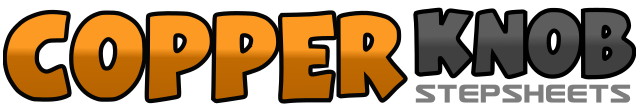 .......Count:32Wall:2Level:Beginner.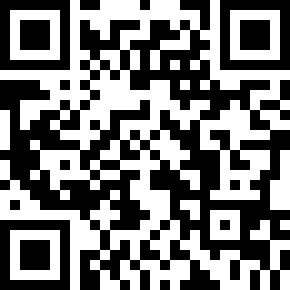 Choreographer:Ayu Permana (INA) - June 2017Ayu Permana (INA) - June 2017Ayu Permana (INA) - June 2017Ayu Permana (INA) - June 2017Ayu Permana (INA) - June 2017.Music:Galih dan Ratna by Gamaliel Audrey CantikaGalih dan Ratna by Gamaliel Audrey CantikaGalih dan Ratna by Gamaliel Audrey CantikaGalih dan Ratna by Gamaliel Audrey CantikaGalih dan Ratna by Gamaliel Audrey Cantika........1-2Step forward on R and L3&4Step R forward - Step L behind R - Step  R forward5-6Step/rock L forward - recover on R7&8Turn 1/4 left step  L to left side (9) - Step R close to R - Step L to left side1-2Skate/step backward on R and L3-4Skate/step backward on R and L5&6Step R forward - Step L behind R - Step  R forward7&8Step L forward - Step R behind L - Step  L forward1-2Step R forward to right diagonal - Step L forward to left diagonal3-4Step R backward to center - Step L next to R5&6Touch R toe slightly to right diagonal and bumping hips right-left-right7&8Touch L toe slightly to leftt diagonal and bumping hips left-right-left1-2-3-4Walk around, stepping on R - L - R - L making a 3/4 circle to the right (6)5-6Touch R toe forward - Sweep and step down R backward7-8Touch L toe backward - Sweep and step down L forward1-2Step R to right side - Touch L toe behind R heel3-4Step L to left side - Touch R toe behind L heel